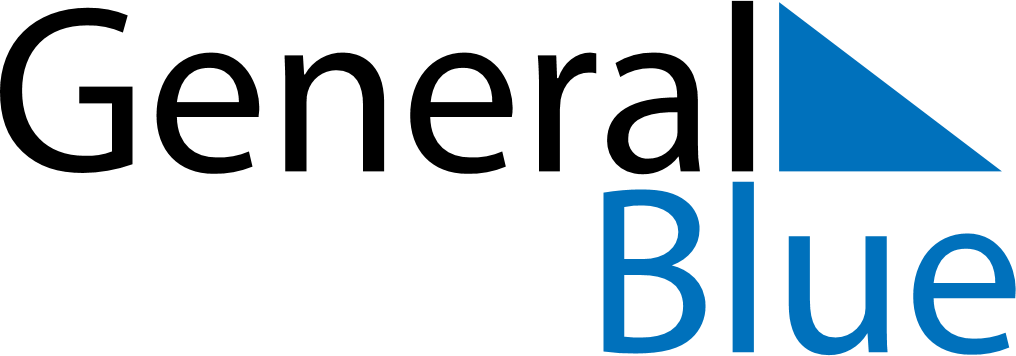 December 2024December 2024December 2024December 2024December 2024December 2024Edinburgh, Scotland, United KingdomEdinburgh, Scotland, United KingdomEdinburgh, Scotland, United KingdomEdinburgh, Scotland, United KingdomEdinburgh, Scotland, United KingdomEdinburgh, Scotland, United KingdomSunday Monday Tuesday Wednesday Thursday Friday Saturday 1 2 3 4 5 6 7 Sunrise: 8:19 AM Sunset: 3:44 PM Daylight: 7 hours and 24 minutes. Sunrise: 8:21 AM Sunset: 3:43 PM Daylight: 7 hours and 22 minutes. Sunrise: 8:22 AM Sunset: 3:42 PM Daylight: 7 hours and 19 minutes. Sunrise: 8:24 AM Sunset: 3:41 PM Daylight: 7 hours and 17 minutes. Sunrise: 8:25 AM Sunset: 3:41 PM Daylight: 7 hours and 15 minutes. Sunrise: 8:27 AM Sunset: 3:40 PM Daylight: 7 hours and 13 minutes. Sunrise: 8:28 AM Sunset: 3:39 PM Daylight: 7 hours and 11 minutes. 8 9 10 11 12 13 14 Sunrise: 8:29 AM Sunset: 3:39 PM Daylight: 7 hours and 9 minutes. Sunrise: 8:31 AM Sunset: 3:39 PM Daylight: 7 hours and 7 minutes. Sunrise: 8:32 AM Sunset: 3:38 PM Daylight: 7 hours and 6 minutes. Sunrise: 8:33 AM Sunset: 3:38 PM Daylight: 7 hours and 4 minutes. Sunrise: 8:34 AM Sunset: 3:38 PM Daylight: 7 hours and 3 minutes. Sunrise: 8:35 AM Sunset: 3:38 PM Daylight: 7 hours and 2 minutes. Sunrise: 8:36 AM Sunset: 3:38 PM Daylight: 7 hours and 1 minute. 15 16 17 18 19 20 21 Sunrise: 8:37 AM Sunset: 3:38 PM Daylight: 7 hours and 0 minutes. Sunrise: 8:38 AM Sunset: 3:38 PM Daylight: 6 hours and 59 minutes. Sunrise: 8:39 AM Sunset: 3:38 PM Daylight: 6 hours and 58 minutes. Sunrise: 8:40 AM Sunset: 3:38 PM Daylight: 6 hours and 58 minutes. Sunrise: 8:40 AM Sunset: 3:38 PM Daylight: 6 hours and 57 minutes. Sunrise: 8:41 AM Sunset: 3:39 PM Daylight: 6 hours and 57 minutes. Sunrise: 8:42 AM Sunset: 3:39 PM Daylight: 6 hours and 57 minutes. 22 23 24 25 26 27 28 Sunrise: 8:42 AM Sunset: 3:40 PM Daylight: 6 hours and 57 minutes. Sunrise: 8:43 AM Sunset: 3:40 PM Daylight: 6 hours and 57 minutes. Sunrise: 8:43 AM Sunset: 3:41 PM Daylight: 6 hours and 57 minutes. Sunrise: 8:43 AM Sunset: 3:41 PM Daylight: 6 hours and 58 minutes. Sunrise: 8:43 AM Sunset: 3:42 PM Daylight: 6 hours and 58 minutes. Sunrise: 8:44 AM Sunset: 3:43 PM Daylight: 6 hours and 59 minutes. Sunrise: 8:44 AM Sunset: 3:44 PM Daylight: 7 hours and 0 minutes. 29 30 31 Sunrise: 8:44 AM Sunset: 3:45 PM Daylight: 7 hours and 1 minute. Sunrise: 8:44 AM Sunset: 3:46 PM Daylight: 7 hours and 2 minutes. Sunrise: 8:43 AM Sunset: 3:47 PM Daylight: 7 hours and 3 minutes. 